Městská část Praha-Čakovice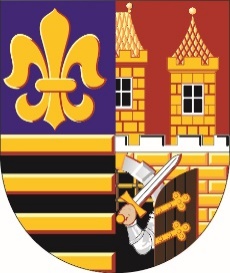 náměstí 25. března 121/1, 196 00 Praha-Čakovice, IČ: 00231291ÚŘAD MĚSTSKÉ ČÁSTITel:  +420 283 061 410, +420 283 061 416,  datová schránka: 3pybpw9e-mail : hana.lausova@cakovice.czč.j.					                                                               V Praze-Čakovicích 04484/2022 ÚMČPČ                                                                                              dne 02. srpna 2022ROZHODNUTÍÚřad městské části Praha-Čakovice, příslušný jako registrační úřad ve smyslu ustanovení § 21 
odst. 3 zákona č. 491/2001 Sb., o volbách do zastupitelstev obcí a o změně některých zákonů, ve znění pozdějších předpisů (dále jen zákon o volbách), projednal podle ust. § 23 odst. 1 zákona o volbách, kandidátní listinu volební strany ANO 2011 pro volby do Zastupitelstva městské části Praha-Čakovice, konané ve dnech 23. a 24. září 2022, a rozhodl takto:podle § 23 odst. 3 písm. a) zákona o volbách registruje kandidátní listinu volební strany ANO 2011Odůvodnění:Dne 13. července 2022 podal zmocněnec výše uvedené volební strany kandidátní listinu k registraci 
pro volby do Zastupitelstva městské části Praha-Čakovice, konané dne 23. a 24. září 2022. Registrační úřad kandidátní listinu přezkoumal a konstatuje, že obsahuje všechny náležitosti podle zákona 
o volbách. K dnešnímu dni kandidátní listina volební strany nevykazuje žádné nedostatky, 
a proto rozhodl registrační úřad způsobem uvedeným ve výroku tohoto rozhodnutí.Poučení:Proti tomuto rozhodnutí se může volební strana, která podala kandidátní listinu, do 2 pracovních dnů 
od jeho doručení domáhat ochrany u Městského soudu v Praze (ust. § 59 odst. 2 zákona o volbách); 
za doručené se toto rozhodnutí považuje třetím dnem ode dne jeho vyvěšení na úřední desce registračního úřadu (ust. § 23 odst. 4 zákona o volbách).„otisk úředního razítka“Hana Laušová, DiS. v.r. (osvědčení dle § 12 zák. č. 491/2001 Sb.)Rozdělovník:Zmocněnci volebních stran: ANO 2011ČMT+STAN+KDUDOSTPro Prahu Čakovice, Miškovice, Třeboradice Společně pro ČakoviceVyvěšeno na úřední desce dne 02.08.2022